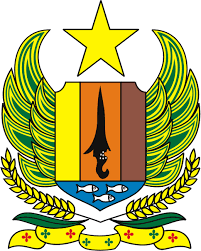 PERATURAN DESA KEDUNGARANKECAMATAN SRAGI KABUPATEN PEKALONGANPERATURAN DESANOMOR : 06 TAHUN 2016TENTANGREVIEW RENCANA PEMBANGUNAN JANGKA MENENGAH DESA( REVIEW RPJMDES )TAHUN 2014 – 2019DESA			: KEDUNGARANKECAMATAN		: SRAGIKABUPATEN		: PEKALONGANPEMERINTAH KABUPATEN PEKALONGANKECAMATAN SRAGIDESA KEDUNGARANJl. Raya Sragi - Bojong KM2 Kedungaran Sragi Pekalongan 51155KEPALA DESA KEDUNGARANKECAMATAN SRAGI  KABUPATEN PEKALONGANPERATURAN DESANOMOR : 05 TAHUN 2016TENTANGREVIEW RENCANA PEMBANGUNAN JANGKA MENENGAH DESA                                          ( REVIEW RPJMDES )DENGAN RAHMAT TUHAN YANG MAHA ESAKEPALA DESA KEDUNGARAN,DENGAN PERSETUJUAN BERSAMABADAN PERMUSYAWARATAN DESADANKEPALA DESAMEMUTUSKAN : Menetapkan :     PERATUAN DESA TENTANG  REVIEW RENCANA PEMBANGUNAN JANGKA MENENGAH    DESA ( REVIEW RPJM-DESA ) TAHUN 2014 – 2019.BAB IKETENTUAN UMUMPasal 1Dalam Peraturan Desa ini yang dimaksud dengan :Pemerintah Desa adalah Pemerintahan Desa Kedungaran dan Badan Permusyawaratan Desa (BPD) Desa Kedungaran.Pemerintah Desa adalah Kepala Desa dan Perangkat Desa.Peraturan Desa adalah semua peraturan yang ditetapkan oleh Kepala Desa dan BPD.Keputusan Kepala Desa adalah semua keputusan yang bersifat mengatur dan merupakan pelaksanaan dari peraturan desa dan kebijaksanaan Kepala Desa yang menyangkut pemerintahan, pembangunan dan kemasyrakatan.Rencana Pembangunan Jangka Menengah Desa  yang selanjutnya disingkat RPJM – Desa adalah Dokumen perencanaan untuk periode 5 (Lima) tahunan yang memuat arah kebijakan pembangunan desa, arah kebijakan keuangan desa, kebijakan umum dan program prioritas kewilayahan, disertai dengan rencana kerja.Review adalah Peninjauan kembali terhadap sebuah Dokumen atau Peraturan untuk dirubah atau disesuaikan sesuai kebutuhan dan peraturan yang yang terbaru.Rencana Kerja Pembangunan Desa yang selanjutnya disingkat RKP-Desa adalah dokumen perencanaan untuk periode 1 (satu) tahun yang merupakan penjabaran dari RPJM- Desa  yang memuat rancangan kerangka ekonomi desa, dengan mempertimbangkan kerangka pendanaan  yang dimutakhirkan, program prioritas pembangunan desa, rencana kerja dan pendanaan serta prakiraan maju, baik yang dilaksanakan langsung oleh pemerintah desa maupun yang ditempuh dengan mendorong  partisipasi masyarakat dengan mengacu kepada Rencana Kerja Pemerintah. (RKP).Lembaga Pemberdayaan Masyarakat  Desa yang selanjutnya disingkat LPMD adalah lembaga yang dibentuk oleh masyarakat sesuai dengan kebutuhan dan merupakan mitra pemerintah desa dalam memberdayakan masyarakat.Kader Pemberdayaan Masyarakat yang selanjutnya disingkat KPM adalah anggota masyarakat desa yang memiliki pengetahuan, kemauan untuk menggerakkan masyarakat berpartisipasi dalam permberdayaan masyarakat dan pembangunan partisipasif.Profil Desa adalah gambaran menyeluruh tentang karakter desa yang meliputi data dasar keluarga, potensi sumber daya alam, potensi sumber daya manusia, kelembagaan, prasarana dan sarana serta perkembangan kemajuan dan permasalahan yang dihadapi desa.   BAB IITATA CARA PENYUSUNAN DAN PENETAPAN REVIEW RPJM-DESAPasal 2Rencana Review RPJM-Desa dapat diajukan oleh Pemerintahan desa atas Inisiatif sendiri atau dari Lembaga Desa lainnya;Dalam menyusun rancangan Review RPJM-Desa, pemerintah desa harus memperhatikan dengan sungguh-sungguh aspirasi yang berkembang di masyarakat yang diwadahi oleh LPM/LPMD;Rancangan Review RPJM-Desa yang berasal dari pemerintahan  desa disampaikan oleh Kepala Desa kepada pemangku kepentingan yaitu BPD, LPMD, LK, PKK-Desa, KPM, Tokoh Masyarakat, Tokoh Agama, Tokoh Pemuda dan lain sebagainya;Setelah menerima rancangan Review RPJM-Desa, pemerintahan desa melaksanakan Musrenbang desa untuk mendengarkan penjelasan kepala desa tentang perencanaan pembangunan desa;Jika rancangan Review RPJM-Desa berasal dari pemerintahan desa, maka pemerintahan desa mengundang LPMD, Lembaga-lembaga kemasyarakatan, Tokoh agama dan Tokoh masyarakat untuk melakukan Musrenbang –Desa membahas RPJM-Desa;Setelah dilakukan Musrenbang-Desa sebagaimana dimaksud dalam ayat (4) dan (5) , maka pemerintahan desa menyelenggarakan rapat paripurna yang dihadiri oleh BPD dan pemerintah Desa serta LPMD dan lembaga kemasyarakatan dalam acara penetapan persetujuan BPD atas rancangan Review RPJM-Desa menjadi Dokumen Review RPJM-Desa yang dituangkan dalam Peraturan Desa; danSetelah mendapat persetujuan pemerintahan desa sebagaimana dimaksud dalam ayat (6), maka kepala desa menetapkan Review RPJM-Desa, serta memerintahkan sekretaris desa atau kepala urusan yang ditunjuk untuk mengundangkannya dalam lembaran desa.BAB IIIMEKANISME PENGAMBILAN KEPUTUSANPENETAPAN REVIEW RPJM-DESAPasal 3Pemerintahan Desa wajib mengembangkan nilai - nilai demokrasi para anggotanya untuk mengambil keputusan yang dikoordinir oleh LPMD atau sebutan lain dalam forum Musrenbang – Desa;Mekanisme pengambilan keputusan dalam forum Musrenbang-Desa dalam perencanaan pembangunan desa berdasarkan musyawarah dan mufakat.BAB IVKETENTUAN PENUTUP Pasal 4Hal-hal lain yang belum diatur dalam Peraturan Desa Review RPJM-Desa ini akan diatur dalam keputusan kepala Desa.Pasal 5Peraturan Desa tentang Review RPJM-Desa ini berlaku  pada saat diundangkan.Agar setiap orang dapat mengetahuinya, memerintahkan pengundangan peraturan desa ini dengan menempatkannya dalam lembaran desa.								Ditetapkan di	: Desa Kedungaran								Pada tanggal	: 01 Desember 2016								KEPALA DESA KEDUNGARAN									  SARIDJODiundangkan di Desa	Pada tanggal .....................Sekretaris Desa WASDARIBERITA ACARAMusyawarah Desa Usulan RPJMDesDalam rangka menyesuaikan pelaksanaan Program Rencana Pembangunan jangka Menengah di Desa Kedungaran Kecamatan Sragi, Kabupaten Pekalongan yang ada dalam Dokumen RPJMDes 2014 – 2019 agar sesuai dengan perkembangan jaman dan aspirasi masyarakat yang berkembang.Serta banyaknya usulan Pembangunan yang disampaikan Masyarakat melalui Musyawarah RT, Dusun dan Desa dan belum tercantum dalam Dokumen RPJMDes Th 2014 – 2019, maka pada :Hari/Tanggal		: Kamis / 01 Desember 2016Jam			: 19.30 WIBTempat		: Balai Desa KedungaranTelah di selenggarakan Musyawarah Desa tentang Pembahasan Usulan Tambahan di dalam Dokumen Review RPJMDes Desa Kedungaran yang dihadiri oleh Masyarakat Desa Kedungaran, Serta unsur lain yang terkait dengan pembangunan Desa Kedungaran sebagaimana tercantum dalam Daftar hadir.Materi atau topik yang dibahas dalam forum ini serta yang bertindak sebagai unsur pimpinan Rapat  dan Nara sumber adalah :Materi atau TopikBahasan Pokok berupa Draft Usulan Tambahan yang memuat antara lain :Peningkatan Kapasitas dan Kapabilitas Aparatur  Pemerintah Desa,Penguatan dan Pemberdayaan Kelembagaan Desa,Penguatan dan Pemberdayaan PKK, Posyandu, KPMD  dan Kader Pembangunan Desa,Peningkatan Fasilitas Pendidikan Formal/Non Formal, Pelayanan Kesehatan Ibu dan Anak,Pembangunan berbasis Kawasan Pedesaan,Peningkatan Pembangunan Infrastruktur Sarana & Prasarana,Penguatan Kelompok – Kelompok Penggiat Pemberdayaan Masyarakat Desa seperti :Kelompok Tani;Bank Sampah;Kelompok Usaha Bersama;Kelompok Pengajian; dll.Peningkatan Kapasitas Pelaku Pemberdayaan Masyarakat,Peningkatan Pengawasan Internal dan Eksternal Desa terhadap Proses Pembangunan;Peningkatan Kapasitas dan Kemampuan Warga Desa agar bisa bersaing dalam era penuh persaingan berupa Pelatihan-pelatihan, Penertiban Tata Kearsipan Tanah MasyarakatPembahasan Capaian terhadap RPJMDes 2014 - 2019Unsur pimpinan Rapat dan NarasumberPemimpin Rapat	: Haryoto			dari BPDSekretaris/Notulis	: Wasdari			dari Pj.SekdesNara Sumber		: 1. Saridjo			dari Kepala Desa  2. Siswanto			dari LPMDSetelah dilakukan pembahasan dan diskusi terhadap materi atau Topik diatas, selanjutnya seluruh peserta Musyawarah memutuskan dan menyepakati usulan Dokumen Review RPJMDes Desa Kedungjaran yang berketetapan menjadi Keputusan Musyawarah Desa Kedungaran, yaitu :           1.   Usulan desa Review Rpjmdes (terlampir)Demikian berita acara ini dibuat dan disahkan dengan penuh tanggung jawab agar dapat dipergunakan sebagaimana mestinya.Kedungaran, 01 Desember 2016Mengetahui,Kepala Desa Kedungaran(SARIDJO)BERITA ACARAMUSYAWARAH PENGESAHANRENCANA PERATURAN DESATENTANG RENCANA PEMBANGUNAN JANGKA MENENGAH ( RPJMDes)DESA KEDUNGARANTAHUN 2014 – 2019Dalam rangka pengesahan Dokumen RPJMDes tahun 2014 – 2019 Desa Kedungaran Kecamatan Sragi, Kabupaten Pekalongan Provinsi Jawa Tengah maka Pada :Hari/Tanggal		: Kamis,  01 Desember 2016Jam			: 19.30 WIBTempat			: Balai Desa KedungaranTelah di selenggarakan Musyawarah pembahasan Rencana peraturan Desa (Raperdes ) tentang Review RPJMDes tahun 2014-2019 Desa Kedungaran kecamatan Sragi kabupaten Pekalongan Provinsi Jawa tengah yang dihadiri oleh Ketua, wakil ketua dan anggota BPD Desa Kedungaran , LPMD, kepala Desa dan Perangkat Desa serta Tokoh Masyarakat sebagaimana tercantum dalam daftar hadir.Materi atau topik yang dibahas dalam forum ini serta yang bertindak sebagai unsur pimpinan Rapat  dan nara sumber adalah :Materi atau TopikPembahasan Rencana Peraturan Desa ( Raperdes ) tentang Review RPJMDes Tahun 2014 – 2019 Desa Kedungaran kecamatan Sragi Kabupaten Pekalongan Provinsi Jawa Tengah.Unsur pimpinan Rapat dan NarasumberPemimpin Rapat	: Suud			dari Ketua BPDSekretaris/Notulis	: Wasdari		dari Perangkat DesaNara Sumber		: Saridjo		dari Kepala DesaPeserta RapatSetelah dilakukan pembahasan dan diskusi terhadap materi atau Topik diatas, selanjutnya Seluruh peserta Musyawarah memutuskan dan menyepakati beberpa hal yang berketetapan Menjadi Keputusan Musyawarah, yaitu 	: Rencana Peraturan desa ( Raperdes ) RPJMDes Th 2014 - 2019Tim Penyusun telah Mengusulkan  rencana peraturan Desa ( Raperdes ) tentang RPJMDes tahun  2014 - 2019 Kedungaran Kecamatan Sragi kabupaten Pekalongan Provinsi Jawa Tengah.Menyetujui untuk Menambahkan beberapa usulan tambahan yang disampaikan oleh peserta Musyawarah guna melengkapi usulan RPJMDes yang disampaikan oleh Tim Pembuat RPJMDes Desa Kedungjaran.Menyetujui Rencana Peraturan Desa ( Raperdes ) tentang RPJMDes tahun 2014-2019 Desa Kedungaran kecamatan Sragi kabupaten pekalongan provinsi jawa tengah untuk dapat Ditetapkan oleh Kepala Desa menjadi peraturan Desa ( Perdes ) tentang RPJMDes Tahun 2014 – 2019 Desa Kedungaran kecamatan Sragi Kabupaten Pekalongan Provinsi Jawa Tengah.Kepala Desa untuk segera mengeluarkan Peraturan desa ( Raperdes ) tentang  RPJMDes  tahun  2014 	- 2019 Desa Kedungaran Kecamatan Sragi Kabupaten Pekalongan Provinsi Jawa tengahKedungaran, 09 Juni 2014Mengetahui,Kepala Desa Kedungaran(SARIDJO)Perwakilan Peserta Musyawarah.DAFTAR HADIRRAPAT PENYUSUNAN RPJMDES TAHUN 2014 – 2019DESA KEDUNGARAN KECAMATAN SRAGI KABUPATEN PEKALONGANTAHUN 2014                      Kedungjaran, Senin / 07 Juni 2014DAFTAR TIM PENYUSUN ( RPJMDES ) TAHUN 2014 – 2019DESA KEDUNGARAN KECAMATAN SRAGI KABUPATEN PEKALONGANTAHUN 2014                      Kedungjaran, Senin / 09 Juni 2014DAFTAR HADIR MUSYAWARAH DESABADAN PERMUSYAWARATAN DESATENTANG PEMBANGUNAN JANGKA MENENGAH DESA (RPJMDes)TH 2014-2019Kedungaran,  09 Juni 2014DAFTAR HADIRMUSYAWARAH DESA RPJMDES TAHUN 2014 – 2019DESA KEDUNGARAN KECAMATAN SRAGI KABUPATEN PEKALONGANTAHUN 2014                      Kedungjaran, Senin / 09 Juni 2014Menimbang:Bahwa dalam rangka Pelaksanaan RPJMDes perlu dibuat peraturan desa yang      merupakan landasan hukum untuk mengatur kebujakan-kebijakan perencanaan pembangunan desa;Bahwa untuk menetapkan RPJMDes sebagaimana dimaksud huruf a, diperlukan    adanya peraturan desa;Bahwa dalam Pelaksanaan Pembangunan, guna menyerap aspirasi dan kebutuhan Masyarakat yang berkembang seiring waktu perlu ada Perubahan atau Review terhadap Dokumen RPJMDes.Bahwa atas Perubahan atau Review RPJMDes sebagaimana disebut pada huruf c harus ditetapkan dalam peraturan desa;Bahwa untuk menjabarkan dan melengkapi peraturan tersebut diperlukan keputusan kepala desa;Bahwa dalam menjalankan kebijakan tertentu, diperlukan rekomendasi dan petunjuk  	  teknis.Mengingat:Undang – Undang Nomor 12 Tahun 2011 tentang Pembentukan Peraturan Perundang-undangan;Undang – Undang Nomor 6 Tahun 2014 Tentang Desa;Peraturan Pemerintah Nomor 43 Tahun 2014 tentang Peraturan Pelaksanaan Undang – Undang Nomor 6 Tahun 2014 Tentang Desa;Peraturan Pemerintah Nomor 47 Tahun 2014 tentang Perubahan Peraturan Pemerintah No. 43 Tahun 2014 tentang Pelaksanaan Undang-Undang Nomor 6 Tahun 2014 Tentang Desa;Peraturan Menteri Dalam Negeri Nomor 111 Tahun 2014 Tentang Pedoman Teknis Peraturan di Desa;Peraturan Menteri Dalam Negeri Nomor 113 Tahun 2014 Tentang Pengelolaan Keuangan Desa;Peraturan Menteri Dalam Negeri Nomor 114 Tahun 2014 Tentang Pedoman Pembangunan Desa;Peraturan Meneteri Desa, Pembangunan Daerah tertinggal dan Transmigrasi Nomor 1 Tahun 2015 - Tentang Pedoman Kewenangan Berdasarkan Hak Asal Usul Dan Kewenangan Lokal Berskala Desa. Peraturan Meneteri Desa, Pembangunan Daerah tertinggal dan Transmigrasi Nomor 2 Tahun 2015 - Tentang Pedoman Tata Tertib Dan Mekanisme Pengambilan Keputusan Musyawarah Desa.Peraturan Menteri Desa, Pembangunan Daerah tertinggal dan Transmigrasi Nomor 3 Tahun 2015 – Tentang Pendampingan Desa;Peraturan Menteri Desa, Pembangunan Daerah tertinggal dan Transmigrasi Nomor 4 Tahun 2015 Tentang Badan Usaha Milik Desa;Peraturan Menteri Desa, Pembangunan Daerah tertinggal dan Transmigrasi Nomor 5 Tahun 2015 Tentang Penetapan Prioritas Dana Desa;Peraturan Menteri Desa, Pembangunan Daerah Tertinggal, Dan Transmigrasi Republik Indonesia Nomor 8 Tahun 2016 Tentang Perubahan Atas Peraturan Menteri Desa, Pembangunan Daerah Tertinggal, Dan Transmigrasi Nomor 21 Tahun 2015 Tentang Penetapan Prioritas Penggunaan Dana Desa Tahun 2016;Permendes No 5 Tahun 2016 Tentang Pembangunan Kawasan Pedesaan;Peraturan Menteri Dalam Negeri Nomor 44 Tahun 2016 Tentang Kewenangan Desa;Peraturan Daerah Kabupaten Pekalongan Nomor 11 Tahun 2006 tentang Pedoman Penyusunan Organisasi dan Tata Kerja Pemerintah Desa ( Lembaran Daerah Kabupaten Pekalongan Tahun 2006 Nomor 11, Tambahan Lembaran Daerah Kabupaten Pekalongan Nomor 8 );Peraturan Daerah Kabupaten Pekalongan Nomor 12 Tahun 2006 tentang Badan Permusyawaratan Desa ( Lembaran Daerah Kabupaten Pekalongan Tahun 2006 Nomor 12, Tambahan Lembaran Daerah Kabupaten Pekalongan Nomor 9 );Peraturan Bupati Pekalongan Nomor 5 Tahun 2015  Tentang Pedoman Pengelolaan Keuangan Desa;Peraturan Bupati Pekalongan Nomor 6 Tahun 2015 Tentang Alokasi Dana Desa;Peraturan Daerah Kabupaten Pekalongan Nomor 12 Tahun 2015 Tentang Anggaran Pendapatan dan Belanja Daerah Kabupaten Pekalongan Tahun 2016;Peraturan Bupati Pekalongan Nomor 47 Tahun 2015 Tentang Penjabaran Anggaran Pendapatan dan Belanja Daerah Kabupaten Pekalongan Tahun 2016;Peraturan Desa Nomor 2 Tahun 2014 Tentang RPJMDes Desa Kedungjaran Tahun 2014 – 2019.Pemimpin RapatS u u dNotulis / SekretarisWasdariPerwakilanJumlahYang HadirBPD7 Orang6 OrangLPMD2 Orang4 OrangRT / RW22 Orang15 OrangTP PKK5 Orang3 OrangKarang Taruna5 Orang3 OrangPemerintah Desa11 Orang11 Orang52 Orang42 OrangPemimpin RapatS u u dNotulis / SekretarisWasdariNONAMAJABATANTANDA TANGAN1RibejoAnggota BPD2Ny. JanatunKetua TP PKK3DanoyoPerangkat Desa4SiswantoKetua LPMD5NONAMAJABATANTANDA TANGAN1SaridjoKepala Desa12Wasdari,  S. Ip.Sekretaris Desa23TriyantoKpmd34Hadi Winoto,  S. SosTpk45SiswantoLpmd56Prawiro RaharoKadus I67SuudBpd78SiswantoKaur Pemb89JanatunPkk910HardonoLpmd1011TohariTokoh Tani1112SusbiyantoKarang Taruna1213Hj. DarwilahPerwakilan Wanita1314Dyah SusilowatiPKK1415RibejoBPD1516Titi HartiPKK1617HaryotoBPD17181819192020Kepala Desa KedungaranSARIDONONAMAJABATANKEDUDUKAN DALAM TIM1SaridjoKepala DesaPenanggung Jawab/Koordinator2WasdariSekretaris DesaSekretaris3SiswantoLpmdAnggota4Agung WibowoLpmdAnggota5TriyantoKpmdAnggota6Prawiro RaharjoKadusAnggota7SiswantoPerangkat DesaAnggota8Agus TamtomoPerangkat DesaAnggota9Dyah SusilowatiTp PKKAnggotaKepala Desa KedungaranSARIDONONAMAJABATANTANDA TANGAN1SuudKetua  1.2HaryotoWkil Ketua2.3RibejoSekretaris  3.4Sri HandayaniAnggota4.5Aris SetyabudiAnggota  5.6Tri SetyoriniAnggota6.7WihandiAnggota  7.MengetahuiKepala Desa KedungaranSARIDJOBadan Permusyawaratan DesaKetuaDWI SUTANTONONAMAJABATANTANDA TANGAN1SaridjoKepala Desa12Wasdari,  S. Ip.Sekretaris Desa23TriyantoKpmd34Hadi Winoto,  S. SosTpk45SiswantoLpmd56Prawiro RaharoKadus I67SuudBpd78SiswantoKaur Pemb89JanatunPkk910HardonoLpmd1011TohariTokoh Tani1112SusbiyantoKarang Taruna1213Hj. DarwilahPerwakilan Wanita1314Dyah SusilowatiPKK1415RibejoBPD1516Titi HartiPKK1617HaryotoBPD171818191920202121222223232424252526262727282829293030313132323333343435353636373738383939404041414242444343444545464647474848Kepala Desa KedungaranSARIDO